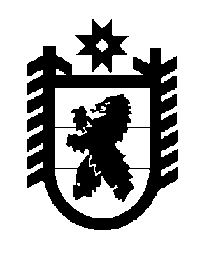 Российская Федерация Республика Карелия    ПРАВИТЕЛЬСТВО РЕСПУБЛИКИ КАРЕЛИЯРАСПОРЯЖЕНИЕ                                от  29 сентября 2015 года № 602р-П   г. Петрозаводск Внести в распределение бюджетных ассигнований на софинансирование федеральных проектов и программ, проектов, предусматривающих использование средств некоммерческих организаций (в том числе международных и межрегиональных), между главными распорядителями средств бюджета Республики Карелия на 2015 год, утвержденное распоряжением Правительства Республики Карелия 
от 31 марта 2015 года № 189р-П, с изменениями, внесенными распоряжениями Правительства Республики Карелия от 30 апреля 
2015 года № 278р-П, от 17 июня   2015 года № 396р-П, от 20 июля 
2015 года № 465р-П, от 19 августа 2015 года № 527р-П, от 23 сентября 2015 года № 589р-П, следующие изменения:раздел 1 изложить в следующей редакции: 2) в строке «Итого» цифры «107 399,1» заменить цифрами 
«119 899,1».           ГлаваРеспублики  Карелия                                                                  А.П. Худилайнен«1.Министерство строительства, жилищно-коммунального хозяйства и энергетики Республики Карелия 43 100,01.1.Государственная программа Российской Федерации «Развитие физической культуры и спорта»  (федеральная целевая программа «Развитие физической культуры и спорта в Российской Федерации на 2006-2015 годы»)30 600,01.1.1.Строительство республиканского спортивного комплекса «Курган» в г. Петрозаводске 13 600,01.1.2.Реконструкция здания физкультурно-оздоровительного комплекса (бассейна) по 
ул. Комсомольской, г. Кондопога 17 000,01.2.Государственная программа Российской Федерации «Развитие культуры и туризма» на 2013-2020 годы (подпрограмма «Искусство»)12 500,01.2.1.Строительство центра культурного развития 
(г. Костомукша, ул. Надежды)12 500,0»;